Annex 7INFORMATION ON COOPERATION PARTNER for preliminary selection of postdoctoral applications at the Institute of Mathematics and Computer Science,  University of Latviafor submission to the State Education Development Agency (SEDA) for the research application selection round for Activity 1.1.1.2 “Post-doctoral Research Aid” of the Specific Aid Objective 1.1.1 “To increase the research and innovative capacity of scientific institutions of Latvia and the ability to attract external financing, investing in human resources and infrastructure” of the Operational Programme “Growth and Employment”Postdoctoral researcher _______________ /__________________/	____._____. 20____.                       signature           name			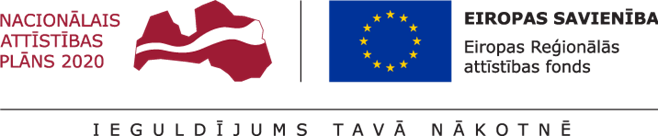 7.pielikumsINFORMĀCIJA par sadarbības partneri pēcdoktorantu pieteikumu priekšatlaseiLatvijas Universitātes Matemātikas un informātikas institūtā (turpmāk – LU MII)Darbības programmas “Izaugsme un nodarbinātība” 1.1.1. specifiskā atbalsta mērķa “Palielināt Latvijas zinātnisko institūciju pētniecisko un inovatīvo kapacitāti un spēju piesaistīt ārējo finansējumu, ieguldot cilvēkresursos un infrastruktūrā” 1.1.1.2. pasākuma “Pēcdoktorantūras pētniecības atbalsts” pētniecības pieteikumu atlases kārtas pētniecības pieteikumu iesniegšanai VIAAPēcdoktoranta _______________ /__________________/	____._____. 20____.                        paraksts            paraksta atšifrējums			/Translation. The document must be prepared and submitted in Latvian/COOPERATION PARTNER :  COOPERATION PARTNER :  Prior experience and participation in research and mobility programmes (during the preceding 5 years)Current  participation in research and mobility programmesMost relevant publications and/or developed research/innovation projects during the preceding 5 yearsDoctoral Theses prepared and defendedSADARBĪBAS PARTNERIS:  SADARBĪBAS PARTNERIS:  Iepriekšējā pieredze un dalība pētniecības un mobilitātes programmās (pēdējo 5 gadu laikā)Pašreizējā dalība pētniecības un mobilitātes programmāsSvarīgākās publikācijas un/vai izstrādāti pētījumu/inovāciju produkti pēdējo 5 gadu laikāIzstrādātie un aizstāvētie promocijas darbi